AMENDMENT #2Human Services DepartmentIncome Support DivisionREQUEST FOR PROPOSALS (RFP)COMMODITY SUPPLEMENTAL FOOD PROGRAM (CSFP)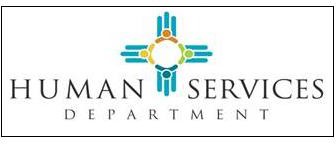 RFP#24-630-9000-0002RFP Release Date: August 11, 2023Proposal Due Date: September 6, 2023Request for Proposal Number 24-630-9000-0002 amended as described herein:CHANGES Appendix GOn CSFP Reporting - May 2023, Column 2, Month_ntApril should read MayFrom:To: